1. sz. mellékletIktatószám: 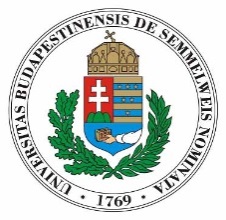 KÖZPONTI RENDEZVÉNNYÉ NYILVÁNÍTÁSI KÉRELEM(kitöltés után az eredeti példány továbbítandó a KRI részére)Tisztelt Rektor Úr!Tisztelt Kancellár Úr!Kérem, hogy az alábbiakban részletezett rendezvényt központi rendezvénynek nyilvánítani szíveskedjenek. KÖLTSÉGTERVKÖLTSÉGTERV TÉTELES LEBONTÁSABudapest, Köszönettel, 	………..…………..………………..	(kérelmező neve)	………….…………………………..	(szervezeti egység vezetője)KÖZPONTI RENDEZVÉNNYÉ NYILVÁNÍTÁSA fentiekben megnevezett rendezvényt központi rendezvénnyé nyilvánítom.Budapest, SEMMELWEIS EGYETEMRendezvény hivatalos neve:Rendezvény időpontja, időtartama: Rendezvény helyszíne:Rendezvény rövid bemutatása: Kérelmező szervezeti egység neve:Kérelmező személy neve:E-mail címe:Telefonszáma:Érintett kar (amennyiben az egész karra kiterjeszthető a rendezvény):ÁOK / EKK / ETK / FOK / GYTK / PAK / Összegyetemi jelentőségű (megfelelő aláhúzandó)Egyetemen kívüli társszervező(k)/ partner(ek) megnevezése (ha van ilyen):Kapcsolattartó személy neve:E-mail címe:Telefonszáma:Meghívottak létszáma:Meghívottak köre:Esemény sajtónyilvános: igen / nem (megfelelő aláhúzandó)Párt képviselője, közhivatalt betöltő személy részt vesz-e az eseményen: Amennyiben igen, hány fő és milyen tisztséget tölt(enek) be az illető(k)?igen / nem (megfelelő aláhúzandó)Promóciós célja van-e a rendezvénynek?igen / nem (megfelelő aláhúzandó)Amennyiben igen, termék pontos megnevezése, promóció rövid leírása:A rendezvény minősítő jegyei:Jellege (catering, hangosítás, meghívó):A rendezvény a helyszín üzemszerű berendezésétől eltérő berendezéssel jár:előadás / díjátadó / megnyitó / konferencia / kiállítás / vásár / koncert / diszkó / egyéb:  (megfelelő aláhúzandó, egyszerre több is megjelölhető)A rendezvény minősítő jegyei:Jellege (catering, hangosítás, meghívó):A rendezvény a helyszín üzemszerű berendezésétől eltérő berendezéssel jár:igen / nem (megfelelő aláhúzandó)Rendezvény teljes költsége (bruttó): FtSzervező egység által vállalt költségek (bruttó):Finanszírozott tételek felsorolása:  FtKRI által vállalt költségek (bruttó):Finanszírozott tételek felsorolása:  FtEgyéb forrásból származó költségek (bruttó):Finanszírozó megnevezése: Finanszírozott tételek felsorolása:  Ft………………………………………..Rektor………………………………………..Kancellár